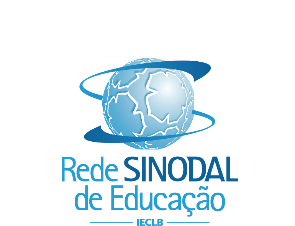 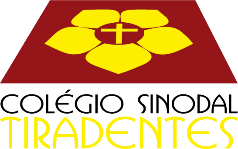 COLÉGIO SINODAL TIRADENTES
Transformando sonhos em possibilidadesCONCURSO de LetteringArte de Desenhar letras de maneira criativa1 – Tema: COLÉGIO SINODAL TIRADENTES TRANSFORMANDO SONHOS EM POSSIBILIDADES.No final de 2019 lançamos o concurso para alunos e familiares criarem um slogan que representasse o Colégio. A aluna Sofia Lippert foi a vencedora, expressando o seu sentimento através da frase  “Colégio Sinodal Tiradentes Transformando Sonhos em Possibilidades”. No ano seguinte, no início de 2020, o mundo inteiro conheceu uma pandemia que gerou medo, incertezas e tristezas. Mas, como toda crise, provocou novas reflexões, ações e aprendizagens. O Colégio reinventou-se rapidamente mantendo a conexão com seus alunos e familiares, rompendo distâncias e espaços, construindo em conjunto novas formas de aprendizagem. Ao mesmo tempo que o mundo inteiro vive intensamente a tecnologia digital, os trabalhos manuais  estão sendo muito valorizados, como o Lettering, arte de desenhar letras de maneira criativa. Desta forma, convidamos a todos para expressarem através do Lettering o que para nós se tornou um propósito: transformar sonhos em possibilidades.Os nossos sonhos, para que se concretizem, precisam de nossa energia e dedicação na busca constante pelo conhecimento que conecta oportunidades e nos revela novas possibilidades.2 – Objetivo:Proporcionar aos apreciadores do LETTERING, a oportunidade de colocar a sua arte a favor da EDUCAÇÃO.3 – Disposições Gerais 3.1 – O concurso de LETTERING, sob o tema “COLÉGIO SINODAL TIRADENTES TRANSFORMANDO SONHOS EM POSSIBILIDADES” é promovido pelo Colégio Sinodal Tiradentes  e  aberto à comunidade em geral.3.2 – Cada participante pode participar com no máximo uma arte.4 – Inscrição:4.1 – Período: 22 a 29 de janeiro de 2021.4.2 – A inscrição é realizada no ato da entrega da arte na secretaria do Colégio Sinodal Tiradentes ( Rua Voluntários da Pátria, 33-Centro) . Horário: 8h às 11h30 e das 13h30 às 17h.4.2 – Para inscrição, solicita-se doação de um ou mais materiais escolares novos ou usados em boas  condições de uso (ex.: caneta, lápis, borracha, apontador, estojo, mochila, pasta, caderno, tesoura, cola,...) Todo material arrecadado será higienizado e depois de tempo hábil, doado para uma Instituição.5 – Critérios para criação e entrega: 5.1 – A arte deve ser realizada em folha A4 ocupando espaço de 20cm x 20cm. Deve ser entregue em saco plástico no mesmo tamanho da folha com ficha contendo os seguintes dados: Nome completo, endereço e telefone para contato.5.2 – O Lettering deve ser realizado manualmente, sem uso de tecnologia digital. Pode-se fazer uso de canetas, lápis, aquarelas, nanquim entre outros materiais adequados para o Lettering. Deverá ter coerência temática contendo a frase “Colégio Sinodal Tiradentes transformando sonhos em possibilidades”, ser criativa e inédita, podendo combinar cores diversas, tipografias, grafismos e ilustrações.5.3 – No ato da inscrição deve ser preenchida a autorização de uso de imagem, conforme anexo 01 deste regulamento.5.4 – O atendimento na secretaria observa os protocolos de Higienização e Cuidados frente a Covid-19. Desta forma, para ingressar a pessoa deve estar de máscara, ter sua temperatura aferida, fazer uso de álcool em gel e observar regras de distanciamento.6 – Processo de seleção dos trabalhos e composição da Comissão Julgadora: 6.1 – Os Letterings serão avaliados por uma Comissão Julgadora composta por 03 (três) profissionais indicados pela organização do concurso; 6.2 – Os premiados serão notificados por telefone no dia 02 de fevereiro de 2021.6.3 – Todas as Letterings inscritas estarão expostas no dia 03 de fevereiro no Saguão do Colégio em comemoração ao Aniversário de 193 anos do Colégio Sinodal Tiradentes e poderão fazer parte de outras exposições físicas e virtuais.7 – Premiação: 7.1 – Serão premiados dois Letterings:	1º lugar: receberá certificado, um kit Lettering ( bloco de exercícios e kit com canetas brush lettering com 12 cores ponta dupla-Staedler), uma camiseta com sua arte estampada. O Lettring do 1º colocado será impresso em outdoor entre outros meios de comunicação.	2º lugar: receberá certificado, um kit Lettering ( bloco de exercícios e kit com canetas brush lettering com 12 cores ponta dupla)7.2 – Todas as Letterings, premiadas ou não, ficarão para acervo do Colégio, podendo ser utilizadas pelos promotores do concurso, em qualquer forma, tempo ou lugar, sem obrigação de cachês, taxas ou direitos para os autores, comprometendo-se a publicar sempre o nome do autor dos trabalhos; 8 – Disposições finais: 8.1 – A Comissão Julgadora é soberana e compete a ela avaliar e resolver os casos omissos neste regulamento, não cabendo recurso; 8.2 – O não cumprimento de qualquer regra deste Regulamento poderá causar, a critério da Organização, a desqualificação da(s) Letterings(s) inscrita(s) e, consequentemente do respectivo participante; 8.3 – O ato de inscrição neste concurso implica na aceitação e concordância com todos os itens deste Regulamento.Campo Bom, 20 de janeiro de 2021Anexo 01: AUTORIZAÇÃO DE USO DE IMAGEM Eu,  ________________________________________________________, RG nº ____________________, CPF nº _____________________, residente e domiciliado na  _________________________, nº _______, na cidade de ________________________ - RS, autorizo o Colégio Sinodal Tiradentes CNPJ 96746441001935, por si ou por terceiro(s), a fazer uso da minha arte, inscrita no Concurso de Lettering podendo livremente realizar a execução de montagens, edições, cortes, reprodução, redução e ampliação da mesma em atividades voltadas para o Colégio ou  publicidade do mesmo. A presente autorização é feita a título gratuito e por tempo ilimitado.  Campo Bom, ____ de ______________________ de 2021.  _________________________________________________			Assinatura